PETANQUE DES PETITS BROTTEAUX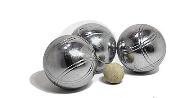 Mme Poizat Catherine32 route de Charlieu 69470 COURSChers amis « de l’amitié »Le Club des PETITS BROTTEAUX D’AMPLEPUIS organise le 03 juin 2017 le challenge de l’amitié.Nous vous invitons à une réunion d’information au restaurant « Le retour aux sources, 4 rue Centrale, 69550 Amplepuis, le 03 mars 2017 à 19h00 pour voir les modalités du challenge.A l’issu de cette réunion pour ceux qui le désirent un repas sera pris en commun au restaurant .Veuillez nous faire parvenir au plus vite les réponses concernant votre présence afin que nous puissions nous organiser.						La Présidente Catherine POIZAT----------------------------------------------------------------------------------Nom du club :Je participerais à la réunion        OUI			NONSi non je me ferais représenter par le club de :Nombre de repas                         x 16€           =Réponse souhaité avant le 15/02/2017 accompagné du règlementPour tous renseignements : Mme Poizat Cathy 06 11 32 67 41				      Mr Darphin Jean-François 06 36 54 17 83